الموضوع الأول في بكالوريا 2011 للغة العربية شعبة آداب و فلسفة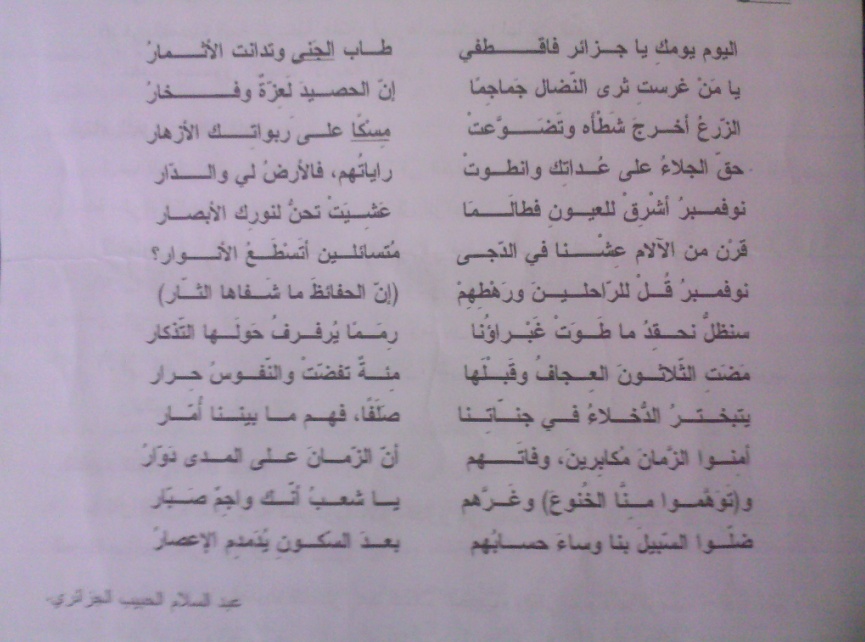 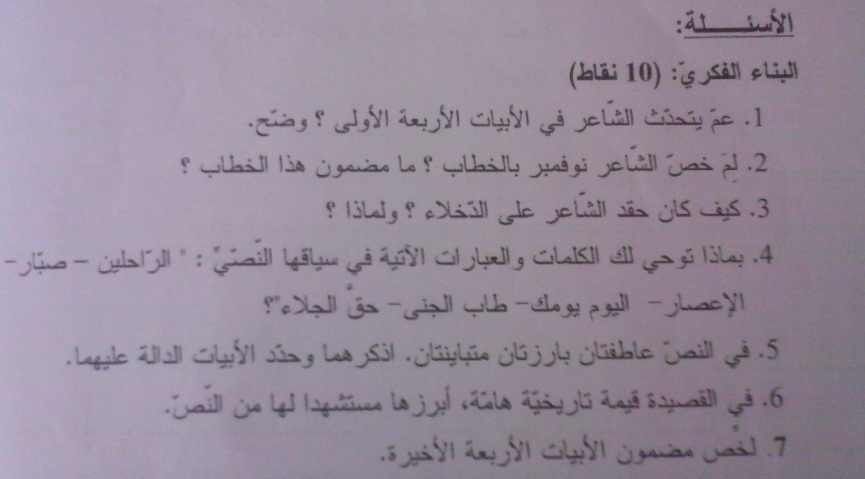 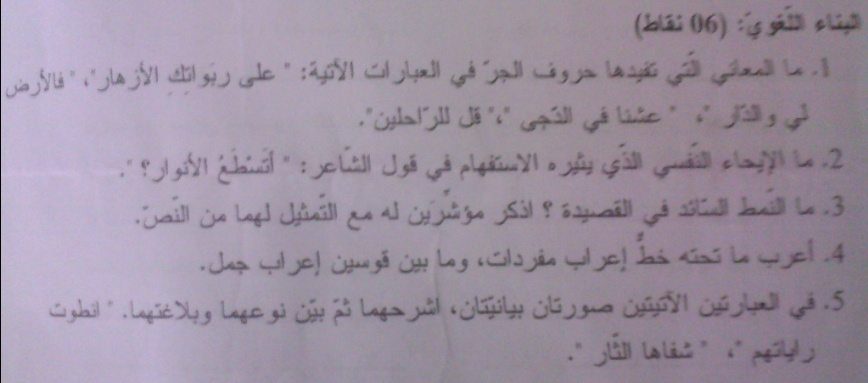 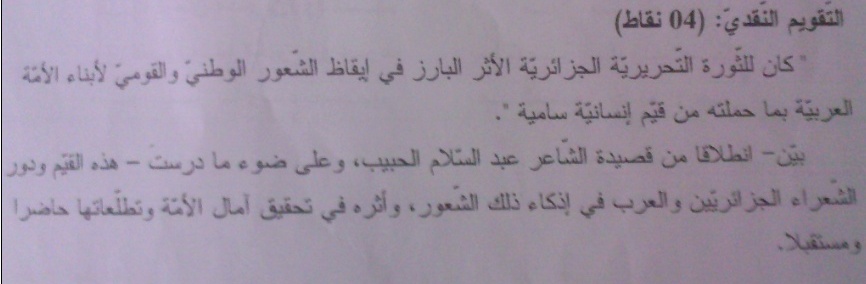 